MEETING NOTICEThere will be a meeting of the Statewide Independent Living Council on Thursday January 12, 2017 from 1pm-4pm and Friday January 13, 2017 from 9am-12pm at Louisiana Rehabilitation Services Regional Office, 3651 Cedarcrest Avenue, Baton Rouge, LA 70816.SPIL GOAL #1: INCREASED OVERALL AWARENESS   Objective 1:   Individual with disabilities are informed of IL philosophy and servicesSPIL GOAL #2: INCREASED PARTICIPATION IN IL INITIATIVES   Objective 1:  To promote economic stability through employment for individuals with                               disabilities   Objective 2:   Supporting disability issues through community outreach or media outlets                               for systems advocacySPIL GOAL #3: INNOVATIVE DEVELOPMENT STRATEGIES   Objective 1:   Ensuring the economic stability of SILC and CILs   Objective 2:   Utilizing best practices of successful SILCs and CILsSPIL GOAL #4: ENSURE SILC AUTONOMY   Objective 1:   Establish a freestanding SILC   Objective 2:   Compliance with Standards and IndicatorsAGENDA – DAY 29:00 – 9:10    Call to Order                        Introductions         SPIL GOAL #2: Objective 1: Activity 1: SILC Director will attend the LRC meeting and provide information on SILC activities and report back to the SILC information learned at the LRC meeting.9:10 – 9:15   Report from LRC meeting – Jessica LewisSPIL GOAL #2: Objective 1: Activity 2: Report by CILs on Volunteer Income Tax Assistance (VITA) services9:15 – 9:20   Report on VITA – Jay CochranSPIL GOAL #2: Objective 1: Activity 3: Creation of a one page fact sheet advocating for funds for employment supports for individuals with disabilities 9:20 – 9:25   Job Fairs Report from Georgette Wallace, LWC by Rosemary MoralesSPIL GOAL #2: Objective 2: Activity 1: Identify disability issues and organize campaign in favor of individuals with disabilities9:25 – 9:40   Leader: Bambi PolotzolaSPIL GOAL #2: Objective 2: Activity 2: Advocate for improvement on transportation issues that affect individuals with disabilities9:40 – 10:00   Presentation by Tina Athalone, LA Department of Transportation and DevelopmentSPIL GOAL #2: Objective 2: Activity 3: Emergency Preparedness – Collaborate with emergency preparedness entities by requesting speakers from various entities10:00 – 10:20  Presentation by Amy Dawson, Emergency Management Disability and Aging Coalition (EMDAC) History of EMDAC10:20 – 10:35   BreakSPIL GOAL #3: Objective 1: Activity 1: Educating legislators regarding CILs and the services they provide while advocating for legislative appropriation of funds10:35 – 10:40   Update by Rocky Fuselier SPIL GOAL #3: Objective1: Activity 2: Exploring opportunities for resource development for activities of the SILC and CILs10:40 – 10:45   Update by Roszella ViltzSPIL GOAL #3: Objective 1: Activity 3: Sharing information regarding grants and other income sources among the SILC and CILs10:45 – 10:50   Leader:SPIL GOAL #3: Objective 2: Activity 1: Participating in webinars, conference calls, and training from national groups10:50 – 11:00   Members report on participation in any recent trainingsSPIL GOAL #4: Objective 1: Activity 1: Research and ensure compliance of federal regulations11:00 – 11:30   Presentation by Kandy Baker SPIL GOAL #4: Objective 1: Activity 2: Formulate Policy and Procedure manual to comply with federal regulations11:30 – 11:35   Update by Roszella ViltzSPIL GOAL #4: Objective 1: Activity 3: Create job description for SILC staff11:35 – 11:40   Update by Bambi PolotzolaSPIL GOAL #4: Objective 1: Activity 4: Review Bylaws to ensure compliance with federal regulations and amend with necessary corrections as needed11:40 – 11:45   Update by Gale DeanSPIL GOAL #4: Objective 2: Activity 1: Monitor ongoing updates of SILC standards and indicatorsSPIL GOAL #4: Objective 2: Activity 2: Prepare for the implementation of standards and indicators through trainingSPIL GOAL #4: Objective 2: Activity 3: Develop evaluation tool or checklist for reporting standards and indicators11:45 – 11:50   Update by Gale Dean11:50 – 12:00   Upcoming SILC meeting dates and locations – Jessica Lewis                            Closing Comments                            Adjournment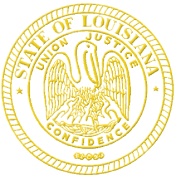 State of LouisianaOffice of the GovernorDisability AffairsStatewide Independent Living CouncilJohn Bel EdwardsGovernorState of LouisianaOffice of the GovernorDisability AffairsStatewide Independent Living CouncilBambi PolotzolaExecutive DirectorDisability AffairsJessica Lewis, MBASILC Program Director